Dzień dobry!Dzisiaj  również zaczynamy od zagadki. Jej hasło będzie naszym motywem przewodnim na czwartek:Oblicz działania i ułóż wyniki od najmniejszego do największego , odczytaj hasło.HASŁO1. WprowadzenieCzy wiesz, co to jest MUZEUM? Zapisz wszystkie swoje skojarzenia: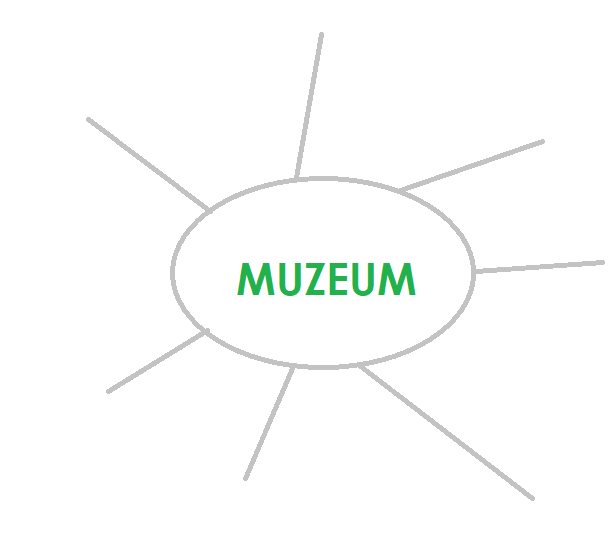 Zapoznaj się z definicją:Zastanawiałeś się kiedyś, po co nam MUZEA? Przeczytaj i uzupełnij wyrazami z ramki poniższy tekst. W nim znajdziesz odpowiedź………………………………. jest nietrwałe i szybko przemija. Po człowieku zostają tylko …………………………………. przedmioty. W ten sposób zwycięsko wygrywają one ………………….. z czasem. Człowiek jest ich ………………………………. . Jednak to nie on, lecz jego wytwory uzyskają na tym świecie……………………………………….. Tylko człowiek ma wpływ na to, jak wykorzysta swój ……………………… Od tego, co po sobie pozostawi, zależy, jak długo przetrwa …………………….. o nim. 2.  Wzbogacam słownictwoWskaż znaczenie słów. W razie kłopotów, skorzystaj ze słownika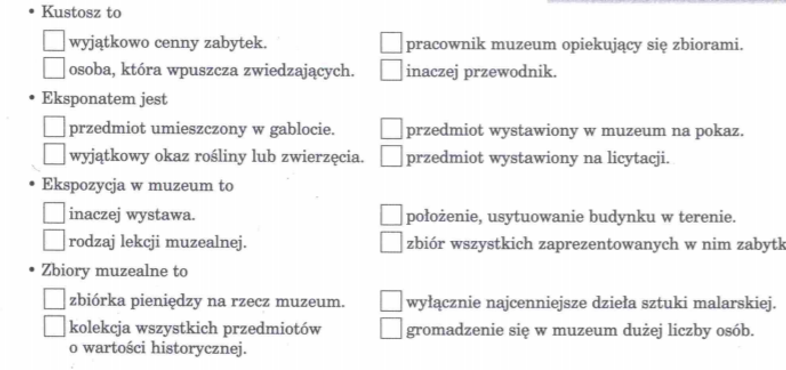 3. Dowiedz się więcej o muzeumRODZAJE MUZEÓW:TechnikiPrzyrodniczeSztukiBiograficzneZabawek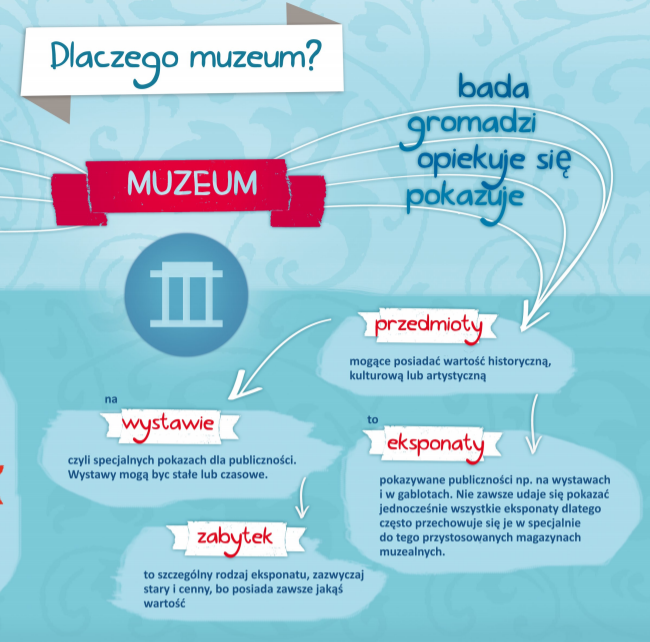 Czy wiesz jakie muzea znajdują się w naszej okolicy? Wypisz wszystkie, które znaszZnasz te muzea?Muzeum Zamkowe w PszczynieMuzeum Prasy Śląskiej im. Wojciecha Korfantego w PszczynieStajnie Książęce w PszczynieMuzeum Śląskie w KatowicachMuzeum Historii KatowicMuzeum Zamek w OświęcimiuA teraz dowiedz się jakie niezwykle eksponaty mogą znajdować się w muzeum- podręcznik, str. 50Czas na pracę ze słownikiem ortograficznym. Ćwiczenia str. 58, zad 2W ćw. 3 na str. 59 pobaw się w wymyślanie nazw nieistniejących eksponatów poprzez wymianę jednej litery.Wybierz najciekawszy Twoim zdanie m eksponat , wyobraź  sobie, że to Ty jesteś tym eksponatem i wymyśl historię z jego perspektywy. (gdzie byłeś wcześniej, skąd się wziąłeś w muzeum, jak czujesz się na wystawie, itd.)Wykonaj ćw. 1, str. 58 i 4 ze str. 59.4. PodsumowanieDokończ zdania:Muzea są potrzebne, ponieważ………………………………………………………………………………….Dzisiaj nauczyłam się/ nauczyłem się………………………………………………………………………….5.Matematyka. Spotkanie onlineSpotkanie ONLINE: Matematyka, lekcja2  dziś o 15.30! DOŁĄCZ TUTAJ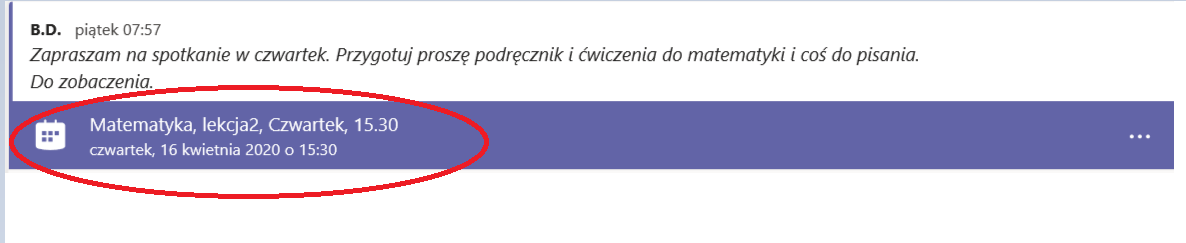 Do zobaczenia!BDDziałanie81׃9=7٠4=21׃7=8٠4=56׃8=3٠6=LiteraZUMMUEWyniki RosnącoMUZEUM - instytucja gromadząca, przechowująca i konserwująca zbiory z różnych dziedzin kultury, sztuki, nauki lub techniki i udostępniająca je publiczności w formie wystaw»TWÓTCA, PAMIĘĆ, WYŚCIG, CZAS, MARTWE, NIEŚMIERTELNOŚĆ, ŻYCIE LUDZKIE